2023 GANANDA INDOOR SOCCER TOURNAMENT                            Dear Soccer Coach or Manager: The Gananda Bandits will be hosting the 15th Annual Indoor Soccer Tournament on Saturday March 4th and Sunday March 5th. The round robin tournament will take place at the Ruben A. Cirillo High School and Gananda Middle School. An entry fee and roster is due by February 17th, 2023. All teams are guaranteed three games. All players winning championship games will receive tourney t-shirts. TEAM ENTRY FEE === $125.00 per team or $100 for 3 teams or more     *payment information found on last page*EXPANDED AGE BRACKETS U15 or younger - 4 v 4 plus keeper (Middle School) U14 or younger - 4 v 4 plus keeper (Middle School) U13 or younger - 4 v 4 plus keeper (Middle School)  U12 or younger - 5 v 5 plus keeper (Middle School)  U11 or younger - 5 v 5 plus keeper (High School) U10 or younger - 5 v 5 plus keeper (High School) SCHEDULE Boys - Saturday Girls - Sunday IMPORTANT NOTES: Concessions will be available Futsal balls are used for all games Certified USSF officials will be used for all games Be ready to play at your scheduled time, there is no pre-game warm-up time Coaches are responsible for securing emergency medical information for each participant  	Medical release forms will be collected at the tournament  	T-shirts are limited to 12 per team (10 player, 2 coach). Registration is limited and will be filled on a first come basis. You will receive a schedule of your team’s playing time the week before the tournament. Please feel free to contact me with any questions at 315-576-1461 or email banditsvolunteers@gmail.com Sincerely, Megan Inman Tournament DirectorGANANDA INDOOR SOCCER TOURNAMENT RULES March 4th and March 5th 2023 SUBSTITUTIONS May be made on the fly and on all restarts within the bench area. PLAYERS Can NOT play on more than 1 team per AGE GROUP. ie. a player could not play for two U13 teams, but could play for a U13 and a U14 team. The current RDYSL age matrix is used for age requirements: http://rdysl.com/agematrix.htm KEEPERS Must keep one foot in the goal area while handling the ball. Must release the ball in five seconds using either a throw, or roll which contacts a player, a wall, or the floor prior to crossing half court (midfield). Goal kicks may cross half-court. No punting or drop kicking. PENALITIES Restarts For fouls, restarts will be made at point of infraction and are indirect free kicks unless the foul was committed inside the goal area; which will result in a penalty kick. All other restarts will be indirect free kicks from the half line. Cards Reckless fouls and misconduct will result in a yellow card (caution). This will be a releasable 2 minute penalty. (That team will play one player short for that time unless a goal is scored). A second yellow card will be a 5 minute unreleaseable penalty. (That team will play short for the full 5 minutes). ANY PLAYER RECEIVING 2 YELLOW CARDS IN ONE GAME OR 3 DURING THE DAY WILL BE EJECTED FOR THE REMAINDER OF THE TOURNAMENT. Violent conduct, serious foul play and other sending-off offenses will result in a red card (ejection). Ejections A player or coach that is ejected from a game will be asked to leave school grounds immediately. (Teams who do not have a coach will be withdrawn from the tournament). 	SCORING 	 	 	 	 	            OVER-TIME FOR PLAY-OFFS 	5 Points for a win.  	 	 	 	 	5 minutes - Golden Goal 	3 Points for a tie  	 	 	 	 	Remove a player each minute until 1 Point per goal 	(3 max) 	 	 	 	 	 	 	one player per team remains ½ Point for shut-out In the event of a forfeit, the winning team will earn 6 points. Point tie-breakers: Head-to-head, goals for, goals against, goal differential, coin flip  Gananda Tournament  	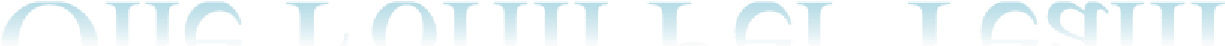 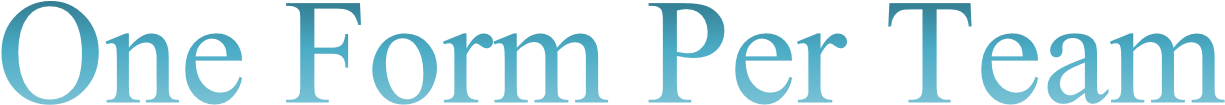 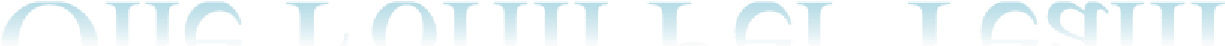 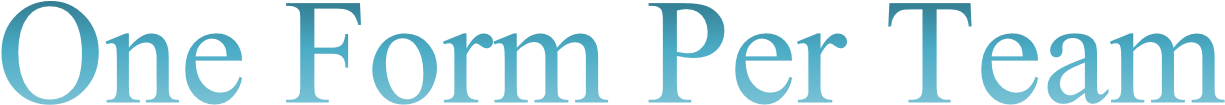 Medical release Form/Roster  TEAM: _____________________________________ 	COACH: _________________________________ PHONE: ___________________________________ 	EMAIL:__________________________________ BOYS     GIRLS (circle one) U10     U11     U12     U13     U14     U15 (circle one) 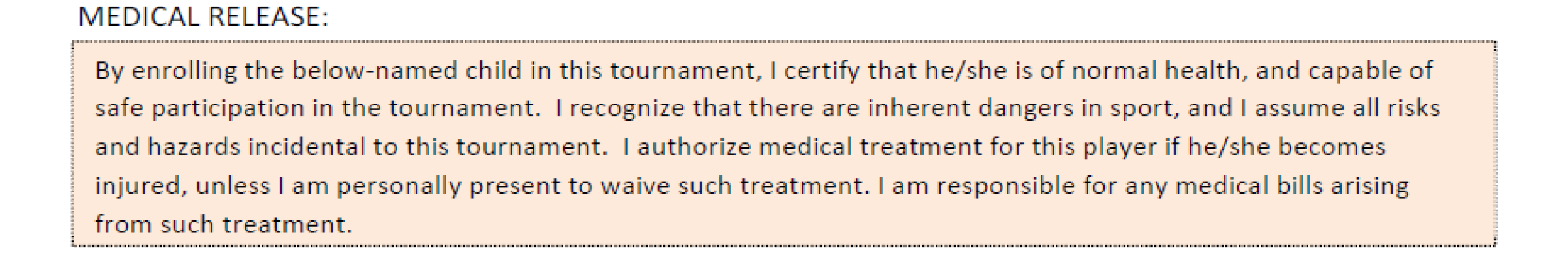 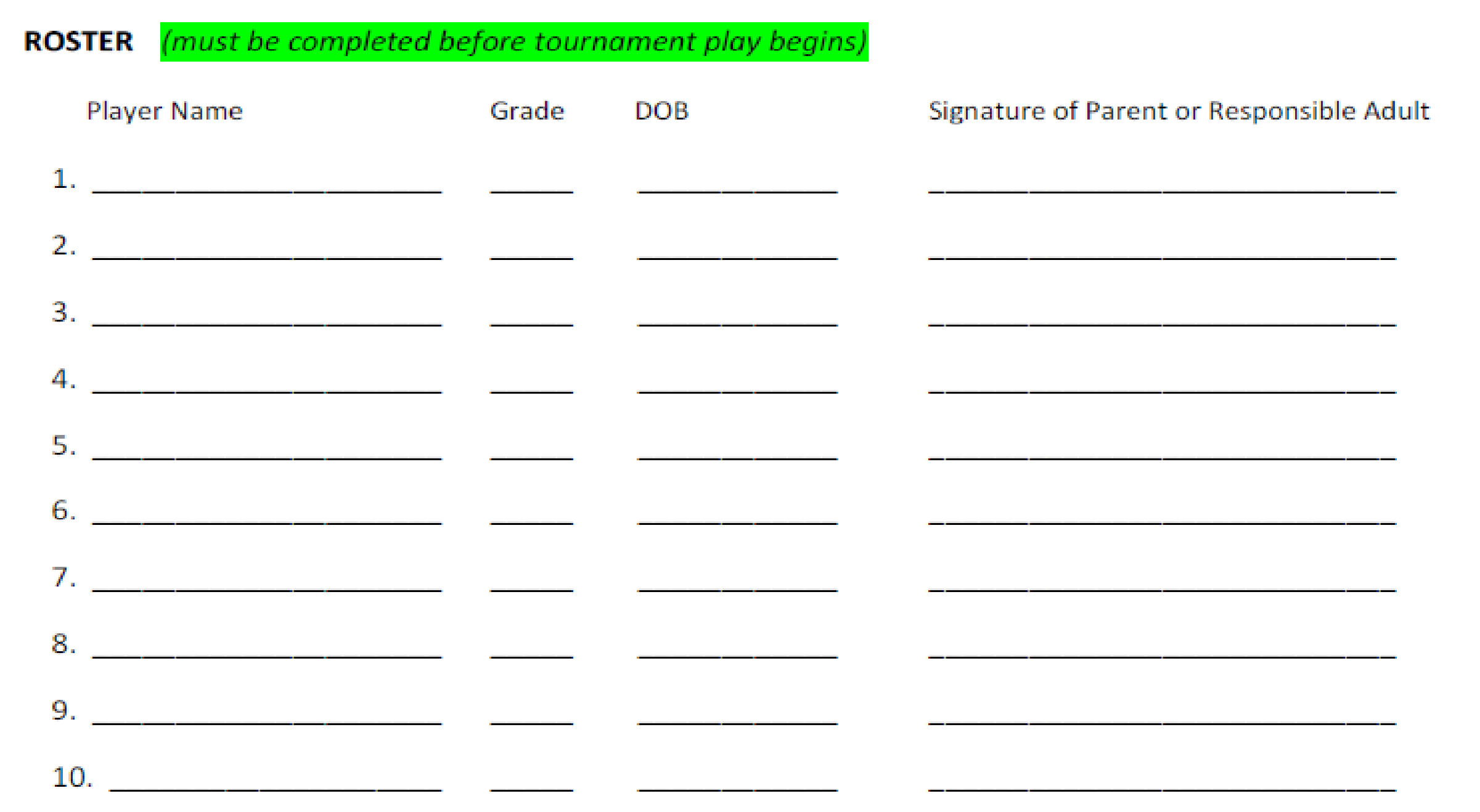 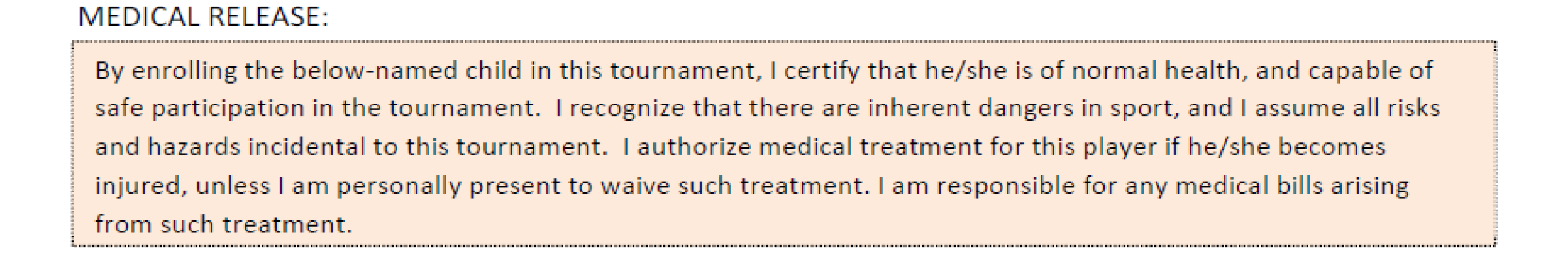 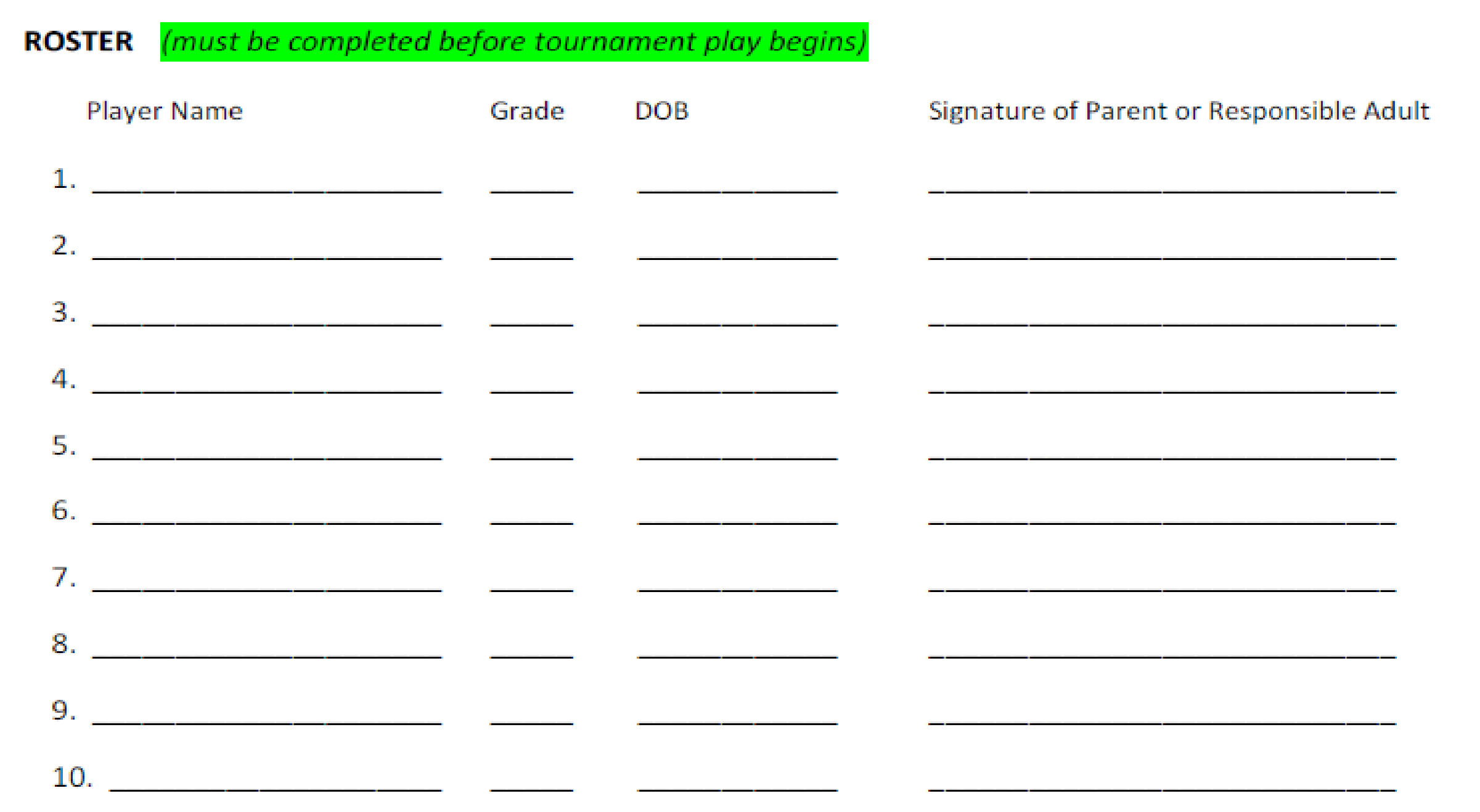 Payment InformationIf you would like to reserve a space for your team, please call Megan Inman at          315-576-1461 or e-mail banditsvolunteers@gmail.com as soon as possible.  Please include club name, age group, and gender on all payments!COMPLETED ROSTERS AND PAYMENT DUE BY       FEBRUARY 17, 2023!!To pay by CHECK:Payable to Gananda Bandits Soccer Club IncMail to:      Gananda Bandits Soccer PO Box 126 Walworth, NY 14568 To pay via PayPal:Direct link :	https://www.paypal.com/donate/?hosted_button_id=9C72G4QFUH6FL PayPal QR CODE: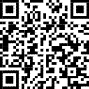 	GAME TIMES  	 17 minutes running clock PLAYER EQUIPMENT Flat, non-marking shoes Shin Guards (mandatory) Uniformed colored jerseys 